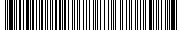 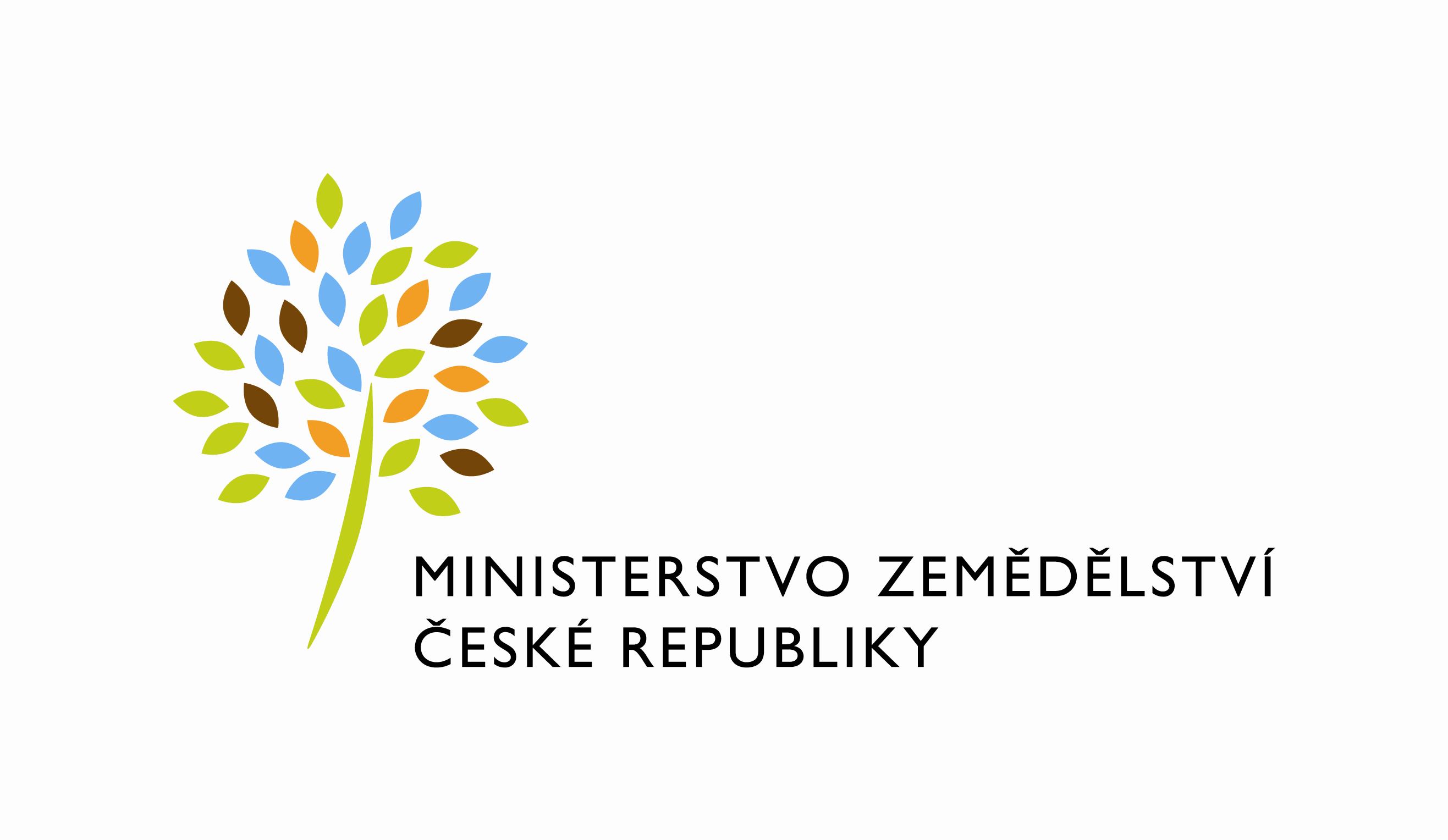  Požadavek na změnu (RfC) – Z36559a – věcné zadáníZákladní informaceStručný popis a odůvodnění požadavkuPopis požadavkuPředmětem požadavku je implementace dopadů změn SZP 2023 souvisejících s opatřením na zvířata. Jedná se o následující oblasti:Replikace dat ze IS SZIF do SDB/IZRVytvoření samostatné stránky Sestavy/DŽPZ sestavy pro spuštění kontrolních sestav ze strany pracovníků SZIF/MZeÚprava změnových žádostí a OVM připravovaných v IZRÚprava služby IZR_GZZDZPZ_01A (GetZpusobilaZvirataDZPZ) pro zjištění předpokládaných počtů zvířat pro opatření DŽPZ 2023Úprava simulací intenzit zohledňující změny pro rok 2023 Veškerá funkcionalita změnových žádostí a souvisejících sestav bude ve starém IZR zablokována a dojde k přesměrování do nového IZR !Odůvodnění požadované změny (změny právních předpisů, přínosy)Důvodem realizace je nutnost implementace SZP 2023+ a realizace podpory administrativních  procesů po podání JŽRizika nerealizaceV případě neprovedení nebude možné zajistit změnové žádosti z IZR ve správné podobě a současně bude simulace intenzit v IZR vadná s negativním dopadem do kontrol ČPI.3 Podrobný popis požadavkuImplementace nové verze služeb APA_GZZ01A/APA_GZZ02AReplikovaná data opatření na zvířata jsou synchronizována mezi SZIF a SDB pomocí Služby dotazující se na JI dotčených změn APA_GZZ01ASlužby vracející data pro konkrétní JI a ROK APA_GZZ02ASlužba APA_GZZ01A bude na vstupu rozšířena o parametr ROK, aby bylo možné resyncovat pouze vybraný rok žádosti a ne nutně celou historii.Struktura služby APA_GZZ02A bude rozšířena o element vztažený k deklaracím počtů prasat a formálně IDOPATRENI, aby identifikace fungovala výhradně přes ID a nikoliv přes kódy.Dopady do SDB:Úprava klienta služeb APA_GZZ01A/APA_GZZ02AUmožnění přesynchronizace dat jen za příslušný vybraný kal. rokÚprava datových struktur dle rozšíření službyZměna identifikace opatření prostřednictvím IDVystavení upravených datových pohledů pro IZR včetně informace o poslední úsěpšné synchronizaci dat ze SZIF do SDBDopady do IZR:Změna identifikace opatření prostřednictvím ID – předmětem úpravy je zajištění synchronizace pouze skrze ID opatření a ne skrze kódy (view GZZ_opatreni, GZZ_zvirata)Zajištění synchronizace (vyčítání) dat do IZR z upravených  datových pohledů  - předmětem úpravy je zajištění synchronizace 1:1 ze SDB do IZR)Vytvoření subzáložky Dotace/Podané žádosti s jednoduchým přehledem podaných opatření pro daný rok.Přehled podaných žádosti v IZRV rámci hlavní záložky DOTACE bude Panel PVP dotace bude umístěn v prvním řádku úplně doprava V Panelu Jednotná žádost bude přidán nový subpanel – Podané žádosti (bude umístěn na třetí místo), které bude obsahovat přehled podaných žádostí na příslušná opatření, takto:Sloupce: ROK, ID Opatření/titulu, Reg. číslo žádosti, číslo předtisku, výčet provozoven (jen u DŽPZ a AMR s tím, že u WELSTA bude u daného provozovny v závorce uvedeno, zda se žádá o DOJ, TEL nebo obé),Řádky nebudou klikatelné do detailu.Úprava prostřední přípravy změnových žádostí a OVM v IZRÚprava deklarace masných telatV přehledu masných telat budou doplněny sloupce:Poloha 30+Masné plemeno matkyDetail hlášení vztaženému k „nevčasnému“ hlášení (pouze jedno hlášení ve stav pozdní anebo pozdní 40 stejně jako u jednotné žádosti MTM)Naplnění sloupců bude totožné jako v primárním předtisku řádné žádosti.Do vyhodnocení chyb budou doplněny všechny chyby nezpůsobilosti použité v řádné žádosti. Sjednocení bude provedeno pro všechny tři dílčí opatření VCS. tj. provést revizi chyb nezpůsobilosti použitých v jednotné žádosti a všechny tyto chyby nezpůsobilosti použít i pro změnovou žádost (zejména nové chyby nezpůsobilosti pro MTM).Nová sestava přehled způsobilých telat WELSTANíže popisovaná sestava bude doplněná do nového IZR na dvou místech:Detail subjektu>Dotace jedná žádost> Změnová jednotná žádostSestava Přehled způsobilých telat WELSTA bude umístěná pod stávající sestavu DŽPZ – Celkový přehled způsobilých dojnic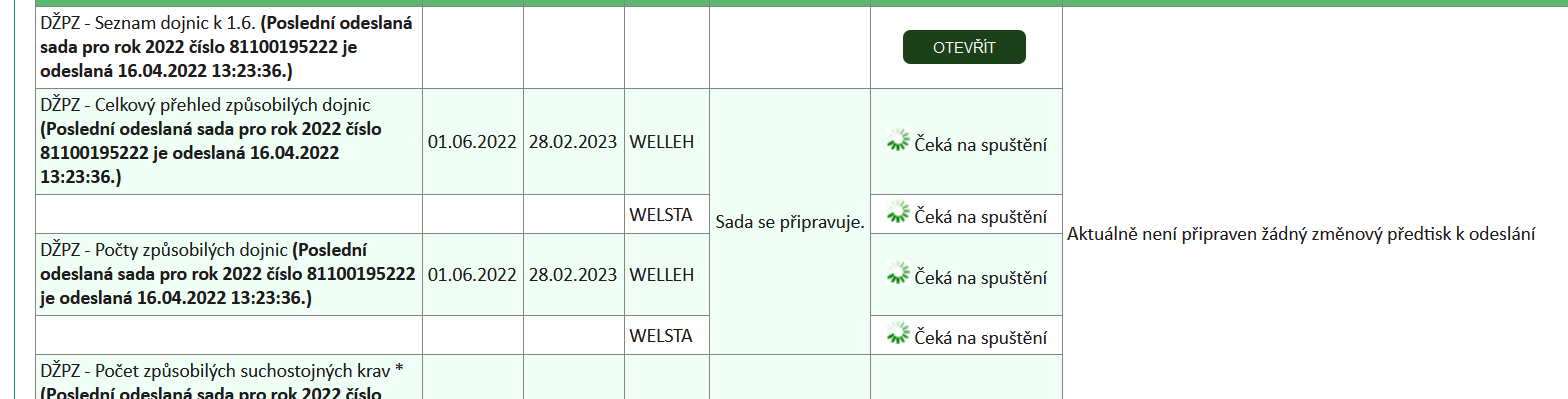 Základní menu IZR > Sestavy> nová sestava Přehled způsobilých telat WELSTA Sestava Přehled způsobilých telat WELSTA, bude zahrnovat:Všechna telata, která se vyskytovala alespoň 1 den v průběhu ret. období na některém z deklarovaných hospodářství (viz další věta) a v tento den měla věk méně nebo rovno 2 měsícům. Způsobilost telat/dojnic per CZ bude zjišťována z view QRY_DEKLARACE_JZ_PROVOZOVNA, kdy pro  provozovny platné (tj. PLATNOSTDO is null)  se zjistí, zda je daná KATEGORIE pro opatření deklarovánaSloupce budou:UZ, datum narození, hospodářství narození, datum odsunu mimo deklarované hospodářství, poslední hospodářství před datem odsunu, kód odsunuPokud by tele provedlo více cyklů příchodu/odchodu z/do způsobilých hospodářství bude uvedeno vícekrátTlačítko spustit bude v nezměněné podobě a po spuštění se spustí nově doplněnou sestavuNad sestavou bude tlačítko Uplatnit vyšší moc – funkcionalita zcela totožná jako u dojnic. Telata se zařazují do otevřené sady OVM. . Začlenění počtů způsobilých telat WELSTADenní počty způsobilých telat budou zahrnuty do sestavy pro dojnice, kdy na těch hospodářství, na kterých byly deklarovány Telata budou dynamicky přidány příslušné počtové sloupce a sloupec Telata celkem.  Do počtů telat se zahrnují telata způsobilá v daný den, na daném hospodářství dle předchozí kapitoly.Sestava bude obsahovat zvýrazněný den s minimálním součtem VDJ dojnic a telat, přičemž telata se přepočítávají koeficientem 0,4. Informace o identifikaci minimálního dne a min. počtu VDJ bude doplněna do záhlaví sestavy.Rozšíření menu Sestavy o sestavy pro DŽPZMenu Sestavy bude rozšířeno o novou položku Sestavy pro DŽPZ, do které budou seskupeny následující sestavy:Seznam způsobilých dojnic pro opatření WELLEH a WELSTASeznam způsobilých telat pro opatření WELSTASeznam způsobilých dojnic pro WELSUCHPočty způsobilých dojnic pro WELLEHPočty způsobilých telat a dojnic pro WELSTAPočty způsobilých dojnic pro WELSUCHStruktura stránky bude následující:Výběr sestavy – v menu z komboboxuVýběr subjektu (3 pole – JI, SZRID, Název ošetřený pomocí lupičky pro zobrazení minidialogu pro výběr subjektu)Období – vybere se rok (default aktuální nebo N-1 do 31.5. násl. roku) s tím, že výběr roku přednastaví datumový rozsah – 1.6. zvoleného roku až 28.2. násl. roku, event. 29.2. (řídí se dynamicky nastavením retenčního období v SDB pro příslušné opatření a rok) , nejvýše aktuální datum. Datumy možno upravitDoplnění JI převodce, který u těchto sestav ve starém IZR je funkčníStandardní seznam generovaných sestav, který je používán např. pro přehledy výpočtů ZN/IntenzitZe seznamu se bude sestava otevírat jako nová záložka prohlížeče anebo subzáložka v rámci stránky Sestavy (obdoba řešení použitém v rámci panelu Intenzity)Práva na sestavu:Pracovník MZe, Pracovník SZIFFarmář bez možnosti výběru subjektuÚprava existujících sestav pro DŽPZSestavy DŽPZ budou upraveny následovně:Všechny budou obsahovat export do XLSSestava Přehled suchostojných krav bude obsahovat info o počtu řádků, který se bude dynamicky měnit v případě vyfiltrování (umístění vlevo nad seznam – ve shodě s přehledem Stavy zvířat.U počtových sestav řazení podle sloupců, které obsahují počtyU přehledu způsobilých dojnic/telat WELSTA/WELLEJ umožnit filtrovat dle sloupce  Kód chyby, Ušní známka a HospodářstvíÚprava služby IZR_GZZDZPZ_01A (GetZpusobilaZvirataDZPZ) pro zjištění předpokládaných počtů zvířat pro opatření DŽPZ 2023Služba nově bude zohledňovat i deklarovaná telata v rámci opatření WELSTA.Za tímto účelem bude rozšířena struktura odpovědi v poli data o pole KATEGORIE. To bude plněno od r. 2023 vždy:Pro všechna opatřeníPro opatření WELSTA (ID330) i pro telata dle pravidel způsobilosti uvedených v předchozí kapitole.Doplnění servisních informací o provedené synchronizaci dat ze SDB a nápočtu pro SZIFDoplnění servisních dat spočívá ve zjišťování dat podle uvedeného time stamp záznamu v SDB. Bude připraveno online řešení, kdy bude možno skrze tlačítko zavolat DB proceduru pro daný subjekt per opatření a položku a rok dotace.Na detailu subjektu, záložce DOTACE pro interní pracovníky bude doplněna podzáložka Servisní informace s následujícím obsahem:Datum poslední změny dat v SDBDatum poslední synchronizace dat ze SZIF do SDBHistorie  volání SZIF na zjištění počtu způs. Zvířat forma tabulky:Datum a čas volání, opatření, hospodářství, vrácena odpověď ANO/NE a odpověď ke stažení (služba IZR_GZZDZPZ na zjištění počtu zvířat , zajistit logování do tabulek v IZR, archivace volání je jeden rok)XML response ke stažení -  bude uchovávána historie aktuálního dotačního rokuMinislužba pro vyvolání dat ze SZIF do SDB (tlačítko v IZR, kde bude na vyžádání uživatele vynucené online sync ze sdb)Úprava simulace intenzit chovuSimulace intenzity chovu bude upravena takto:Intenzita AEKO 0,3-1,5 VDJ/haPro období výpočtu spadající do roku 2022 včetně nebude mechanismus měněnPro období výpočtu 2023+ budou realizovány tyto změny:.Do základního gridu bude doplněn sloupec výměra TTP bez intenzity – tato výměra bude přebírána z nového DB pohledu LPIS (OSVOBOZENAVYMERATTP), která pro každý rok bude poskytovat jeden údaj – sjednocení výměr osvobozených od intenzity pro daný subjekt ve stavu k 1.6. Volat per subjekt view pro osvobozenevymery a poté volat další view.Dále bude doplněn sloupec čistá výměra (TTP mínus osvobozená výměra), který je základnou (jmenovatelem) pro výpočet intenzityIntenzity 1,5 se tato úprava netýká – bere se výměra zemědělské půdy, kterou vrací služba LPI_PIC01A s parametrem ZPIntenzita EZ 0,3 VDJ/haBude provedena shodná úprava jako pro AEKO 0,3 VDJ/ha TTP s tím rozdílem, že se berou v potaz jen zvířata z ekochovu k danému dni.AEKO intenzita 1,15Bude upraven název na AEKO staré int. 1,15.Do základny  výpočtu budou brána data zařazení do těchto opatření/titulů:Tituly staré OTP ID 7 až 16 bez titulu Podmáčené louky (ID 12)Tituly staré zatravnění orné půdy ID  18-23Tituly nové OTP ID 1020 až 1031 bez titulu Podmáčené louky (ID 1025)Na straně IZR bude vytvořeno nové view, aby bylo možné volat staré intenzity.Prognóza intenzity 1,15 bude zrušena. Dopady do starého IZRVe starém IZR bude znepřístupněná pro farmáře volba Intenzita a Zelená nafta.Pro uživatelé s roli admin, bude ve starém IZR zpřístupněná volba pomoci #.Veškerá funkcionalita změnových žádostí a souvisejících sestav bude ve starém IZR zablokována a dojde k přesměrování do nového IZR !Dopady na IS MZe(V případě předpokládaných či možných dopadů změny na infrastrukturu nebo na bezpečnost je třeba si vyžádat stanovisko relevantních specialistů, tj. provozního, bezpečnostního garanta, příp. architekta.).Na provoz a infrastrukturuNejsou známyNa bezpečnostNejsou známyNa součinnost s dalšími systémyV rámci LPIS bude připraven datový pohled na osvobozené výměry TTP pro intenzitu AEKO/EZ 0,3 VDJ ha/TTP.Bude zajištěno, že ve službě LPI_PIC01A se v kategorii ZP vrací všechny způsobilé kultury.Požadavky na součinnost AgriBus a EPOImplementace nového WDL služby APA_GZZ02A, APA_GZZ01A(Pokud existují požadavky na součinnost Agribus, uveďte specifikaci služby ve formě strukturovaného požadavku (request) a odpovědi (response) s vyznačenou změnou.)Požadavek na podporu provozu naimplementované změny(Uveďte, zda zařadit změnu do stávající provozní smlouvy, konkrétní požadavky na požadované služby, SLA.)Požadavek na úpravu dohledového nástroje(Uveďte, zda a jakým způsobem je požadována úprava dohledových nástrojů.)Požadavek na dokumentaciROZSAH TECHNICKÉ DOKUMENTACESparx EA modelu (zejména ArchiMate modelu) V případě, že v rámci implementace dojde k jeho změnám oproti návrhu architektury připravenému jako součást analýzy, provede se aktualizace modelu. Sparx EA model by měl zahrnovat:aplikační komponenty tvořící řešení, případně dílčí komponenty v podobě ArchiMate Application Component,vymezení relevantních dílčích funkcionalit jako ArchiMate koncepty, Application Function přidělené k příslušné aplikační komponentě (Application Component),prvky webových služeb reprezentované ArchiMate Application Service,hlavní datové objekty a číselníky reprezentovány ArchiMate Data Object,activity model/diagramy anebo sekvenční model/diagramy logiky zpracování definovaných typů dokumentů,popis použitých rolí v systému a jejich navázání na související funkcionality (uživatelské role ve formě ArchiMate konceptu Data Object a využití rolí v rámci funkcionalit/ Application Function vazbou ArchiMate Access),doplnění modelu o integrace na externí systémy (konzumace integračních funkcionalit, služeb a rozhraní), znázorněné ArchiMate vazbou Used by.Bezpečnostní dokumentaceJde o přehled bezpečnostních opatření, který jen odkazuje, kde v technické dokumentaci se nalézá jejich popisJedná se především o popis těchto bezpečnostních opatření (jsou-li relevantní):řízení přístupu, role, autentizace a autorizace, druhy a správa účtů,omezení oprávnění (princip minimálních oprávnění),proces řízení účtů (přidělování/odebírání, vytváření/rušení),auditní mechanismy, napojení na SIEM (Syslog, SNP TRAP, Textový soubor, JDBC, Microsoft Event Log…),šifrování,zabezpečení webového rozhraní, je-li součástí systému,certifikační autority a PKI,zajištění integrity dat,zajištění dostupnosti dat (redundance, cluster, HA…),zálohování, způsob, rozvrh,obnovení ze zálohy (DRP) včetně předpokládané doby obnovy,předpokládá se, že existuje síťové schéma, komunikační schéma a zdrojový kód.5.1.1 Dohledové scénáře jsou požadovány, pokud Dodavatel potvrdí dopad na dohledové scénáře/nástroj. U dokumentů, které již existují, se má za to, že je požadována jejich aktualizace. Pokud se požaduje zpracování nového dokumentu namísto aktualizace stávajícího, uveďte toto explicitně za názvem daného dokumentu, např. „Uživatelská příručka – nový“.Provozně-technická dokumentace bude zpracována dle vzorového dokumentu, který je připojen – otevřete dvojklikem: xxx      Akceptační kritériaPlnění v rámci požadavku na změnu bude akceptováno, jestliže budou akceptovány dokumenty uvedené v tabulce výše v bodu 5, budou předloženy podepsané protokoly o uživatelském testování a splněna případná další kritéria uvedená v tomto bodu. Základní milníkyPřílohy1.2.Podpisová doložkaB – nabídkA řešení k požadavku Z36559Návrh konceptu technického řešení  Viz část A tohoto PZ, body 2 a 3.Služba LPI_PIC nebude v rámci tohoto PZ měněna. Způsob úpravy bude ještě ze strany MZe dopřesněn. Diskuse ohledně cílového řešení probíhá na poradě SZP-LPIS online.Uživatelské a licenční zajištění pro ObjednateleV souladu s podmínkami smlouvy č. 391-2019-11150.Dopady do systémů MZeNa provoz a infrastrukturu(Pozn.: V případě, že má změna dopady na síťovou infrastrukturu, doplňte tabulku v připojeném souboru - otevřete dvojklikem.)     Bez dopadůNa bezpečnostNávrh řešení musí být v souladu se všemi požadavky v aktuální verzi Směrnice systémové bezpečnosti MZe. Upřesnění požadavků směrnice ve vztahu k tomuto RfC:Na součinnost s dalšími systémyBez dopadůNa součinnost AgriBusBez dopadůNa dohledové nástroje/scénářeBez dopadůOstatní dopady(Pozn.: Pokud má požadavek dopady do dalších požadavků MZe, uveďte je také v tomto bodu.)Bez dopadůPožadavky na součinnost Objednatele a třetích stran(Pozn.: K popisu požadavku uveďte etapu, kdy bude součinnost vyžadována.)Harmonogram plněníUpozornění: Vzhledem k datu zaslání požadavku na nabídku není v kapacitách Dodavatele dodat celé řešení v období účinnosti smlouvy PRAIS II tj. do 30.09.2023. * Viz část CPracnost a cenová nabídka navrhovaného řešenívčetně vymezení počtu člověkodnů nebo jejich částí, které na provedení poptávaného plnění budou spotřebovány(Pozn.: MD – člověkoden, MJ – měrná jednotka, např. počet kusů)PřílohyPodpisová doložkaC – Schválení realizace požadavku Z36559Specifikace plněníPožadované plnění je specifikováno v části A a B tohoto RfC. Dle části B bod 3.2 jsou pro realizaci příslušných bezpečnostních opatření požadovány následující změny:Uživatelské a licenční zajištění pro Objednatele (je-li relevantní):Požadavek na součinnost(V případě, že má změnový požadavek dopad na napojení na SIEM, PIM nebo Management zranitelnosti dle bodu 1, uveďte také požadovanou součinnost Oddělení kybernetické bezpečnosti.)Harmonogram realizace*Ke smlouvě S2019-0043 probíhá příprava dodatku č.1, který prodlouží platnost poskytování ad-hoc služeb min. do 31.12.2023 a toto PZ 738 bude zahrnuto do výše uvedeného dodatku č.1, čímž bude prodloužen termín realizace/akceptace PZ 738 do termínu uvedeném v části B. Pracnost a cenová nabídka navrhovaného řešenívčetně vymezení počtu člověkodnů nebo jejich částí, které na provedení poptávaného plnění budou spotřebovány(Pozn.: MD – člověkoden, MJ – měrná jednotka, např. počet kusů)PosouzeníBezpečnostní garant, provozní garant a architekt potvrzují svým podpisem za oblast, kterou garantují, správnost specifikace plnění dle bodu 1 a její soulad s předpisy a standardy MZe a doporučují změnu k realizaci. (Pozn.: RfC se zpravidla předkládá k posouzení Bezpečnostnímu garantovi, Provoznímu garantovi, Architektovi, a to podle předpokládaných dopadů změnového požadavku na bezpečnost, provoz, příp. architekturu. Koordinátor změny rozhodne, od koho vyžádat posouzení dle konkrétního případu změnového požadavku.)SchváleníSvým podpisem potvrzuje požadavek na realizaci změny:(Pozn.: Oprávněná osoba se uvede v případě, že je uvedena ve smlouvě.)VysvětlivkyID PK MZe:738Název změny:Úprava replikace dat opatření na zvířata, simulace intenzitÚprava replikace dat opatření na zvířata, simulace intenzitÚprava replikace dat opatření na zvířata, simulace intenzitÚprava replikace dat opatření na zvířata, simulace intenzitDatum předložení požadavku:Datum předložení požadavku:Požadované datum nasazení:Kategorie změny:Normální       Urgentní  Priorita:Vysoká    Střední     Nízká Oblast:Aplikace         Zkratka: IZROblast:Aplikace         Typ požadavku: Legislativní    Zlepšení    Bezpečnost Oblast:Infrastruktura  Typ požadavku:Nová komponenta    Upgrade   Bezpečnost    Zlepšení    Obnova  RoleJméno Organizace /útvarTelefonE-mailVěcný garantLenka TypoltovaMZe/Odbor 12120221 812 342Lenka.Typoltova@mze.czŽadatelDavid KunaMZe/Odbor 14130221 812 595David.Kuna@mze.czŽadatelKateřina BělinováMZe/Odbor 14140221 812 849Katerina.Belinova@mze.czKoordinátor změny:Jaroslav NěmecMZe/Odbor 12120221 812 916Jaroslav.nemec@mze.czPoskytovatel/Dodavatel:xxxO2ITSxxxxxxSmlouva č.:S2019-0043; DMS 391-2019-11150;KL:KL HR-001Response_GZZ02AResponse_GZZ02AResponse_GZZ02AResponse_GZZ02A1 - 1Element označující data odpovědi, která vrací zdrojový systém konzumentovi.JISUBAPAJISUBAPAJISUBAPAJISUBAPAJISUBAPA1 - 1Jednotný identifikátor subjektu v IS APA; vždy povinné – na straně poskytovatele služby bude použito pro kontrolu.SZR_IDSZR_IDSZR_IDSZR_IDSZR_ID1 - 1Jednotný identifikátor subjektu v IS SZR.OPATRENIOPATRENIOPATRENIOPATRENIOPATRENI0 - NOpatření.OPATROPATROPATROPATR1 - 1Kódy opatření/titulů dle SDBOPATRENIIDOPATRENIIDOPATRENIIDOPATRENIID1 - 1ID opatření dle číselníku SDBSZRIDPREVODCESZRIDPREVODCESZRIDPREVODCESZRIDPREVODCE0 - 1SZI ID Převodce.JIPREVODCEJIPREVODCEJIPREVODCEJIPREVODCE0 - 1JI Převodce.REGCISLOZADOSTIREGCISLOZADOSTIREGCISLOZADOSTIREGCISLOZADOSTI1 - 1Registrační číslo žádosti.DATPODANIDATPODANIDATPODANIDATPODANI0 - 1Datum podání žádostiCISLOJEDNACICISLOJEDNACICISLOJEDNACICISLOJEDNACI0 - 1Číslo jednacíCISPREDTISKUCISPREDTISKUCISPREDTISKUCISPREDTISKU0 - 1Číslo předtisku.STAVZADOSTISTAVZADOSTISTAVZADOSTISTAVZADOSTI1 - 1Stav žádosti (existuje podaná změnová nezpracovaná žádost x neexistuje).TYPDATATYPDATATYPDATATYPDATA0 - 1Pro opatření WELLEH, WELSTA, WELSUCH
0 – zpracovaná žádost
1 – nezpracovaná žádostTYPZMENOVEZADOSTITYPZMENOVEZADOSTITYPZMENOVEZADOSTITYPZMENOVEZADOSTI0 - 1Typ změnové žádosti:
1 – oznámení o náhradě
2-  změna jednotné žádosti
3 – ohlášení vyšší mociROKROKROKROK1 - 1Rok.PROVOZOVNAPROVOZOVNAPROVOZOVNAPROVOZOVNA0 - NProvozovnyPROVOZOVNAPROVOZOVNAPROVOZOVNA1 - 1Provozovna.PLATNOSTODPLATNOSTODPLATNOSTOD1 - 1Platnost OD na žádostiPLATNOSTDOPLATNOSTDOPLATNOSTDO0 - 1Platnost DO na žádostiDEKLAROVANYPOCETDEKLAROVANYPOCETDEKLAROVANYPOCET0 - NDeklarované počty zvířaKATEGORIEKATEGORIE1 - 1Hodnoty: { PRS, PRA, SEL, VYK, TEL, DOJ }POCETPOCET0 - 1Deklarovaný počet zvířat – pouze pro prasataSEZNAMPATOGSEZNAMPATOG0 - NSeznamPatogIDPATOGEN1 - 1ID patogenuPOPISPATOGEN1 - 1Popis patogenuPOCETPATOG1 - 1Počet zvířat vakcinovaných proti příslušnému patogenuZVIREZVIREZVIREZVIRE0 - NZvíře.PORCISLOPORCISLOPORCISLO1 - 1Pořadové číslo.DRUHZVIRETEDRUHZVIRETEDRUHZVIRETE1 - 1Druh zvířete (TUR x OVC x KOZ).PROVOZOVNAPROVOZOVNAPROVOZOVNA0 - 1Provozovna.CISLOUZCISLOUZCISLOUZ1 - 1Číslo ušní známkyPREPOCETVDJDEKLPREPOCETVDJDEKLPREPOCETVDJDEKL0 - 1Deklarovaná hodnota přepočtu VDJPREPOCETVDJUPRAVPREPOCETVDJUPRAVPREPOCETVDJUPRAV1 - 1Upravená hodnota přepočtu VDJPLATNOSTODPLATNOSTODPLATNOSTOD1 - 1Platnost OD.PLATNOSTDOPLATNOSTDOPLATNOSTDO0 - 1Platnost DO.VYSSIMOCVYSSIMOCVYSSIMOC1 - 1Příznak, zda zvíře bylo vyřazeno z žádosti na základě vyšší moci nebo nikoliv.ZVIREZMENAZVIREZMENAZVIREZMENAZVIREZMENA0 - NElement – bude plněn v případě, že se jedná o TYPDATA  = 1XML ElementXML ElementXML ElementXML ElementVýskytPopisResponseResponseResponseResponse1 - 1element obecného response, zapouzdření cílového typuGetZpusobilaZvirataDZPZResultGetZpusobilaZvirataDZPZResultGetZpusobilaZvirataDZPZResult0 - 1ROKROK1 - 1Rok žádostiOPATRENIIDOPATRENIID1 - 1ID opatření z centrálního číselníkuDATUMAKTUALIZACEDATUMAKTUALIZACE1 - 1Datum aktualizace výpočtuDATADATA0 - NKolekce počtů zpusobilých zvířatJISUBAPA1 - 1Identifikátor subjektu (JI)HOSPODARSTVI1 - 1Registrační číslo hospodářství bez CZKATEGORIE0 - 1Pro rok 2023 bude povinně zasíláno DOJ nebo TEL, TEL pouze pro opatření ID 330(WESTA)POCETZPUS1 - 1Počet způsobilých zvířat pro dané opatření a rokIDDokumentFormát výstupu (ano/ne)Formát výstupu (ano/ne)Formát výstupu (ano/ne)GarantIDDokumentel. úložištěpapírCDGarantAnalýza navrhnutého řešení – implementační dokumentANONENEDokumentace dle specifikace Závazná metodika návrhu a dokumentace architektury MZeANONENETestovací scénář, protokol o otestováníANONENEUživatelská příručkaANONENEVěcný garantProvozně technická dokumentace (systémová a bezpečnostní dokumentace)ANONENEOKB, OPPTZdrojový kód a měněné konfigurační souboryANONENEWebové služby – technická dokumentace dotčených webových služeb (WSDL, povolené hodnoty včetně popisu významu, případně odkazy na externí číselníky, vnitřní logika služby, chybové kódy s popisem, popis logování na úrovni služby)ANONENEDohledové scénáře (úprava stávajících/nové scénáře)ANONENEMilníkTermínZahájení prací po objednáníNasazení na testNasazení na provoz30.9.2023AkceptaceZa resort MZe:Jméno:Podpis:Žadatel/věcný garantLenka TypoltováKoordinátor změny:Jaroslav NěmecID PK MZe:738Č.Oblast požadavkuPředpokládaný dopad a navrhované opatření/změnyŘízení přístupu 3.1.1. – 3.1.6.Beze změny (řešeno stejně jako ve stávajícím modernizovaném IZR)Dohledatelnost provedených změn v datech 3.1.7.Beze změny (řešeno stejně jako ve stávajícím modernizovaném IZR)Centrální logování událostí v systému 3.1.7.Beze změny (řešeno stejně jako ve stávajícím modernizovaném IZR)Šifrování 3.1.8., Certifikační autority a PKI 3.1.9.N/AIntegrita – constraints, cizí klíče apod. 3.2.Beze změny (řešeno stejně jako ve stávajícím modernizovaném IZR)Integrita – platnost dat 3.2.Beze změny (řešeno stejně jako ve stávajícím modernizovaném IZR)Integrita - kontrola na vstupní data formulářů 3.2.Beze změny (řešeno stejně jako ve stávajícím modernizovaném IZR)Ošetření výjimek běhu, chyby a hlášení 3.4.3.Beze změny (řešeno stejně jako ve stávajícím modernizovaném IZR)Práce s pamětí 3.4.4.Beze změny (řešeno stejně jako ve stávajícím modernizovaném IZR)Řízení - konfigurace změn 3.4.5.Beze změny (řešeno stejně jako ve stávajícím modernizovaném IZR)Ochrana systému 3.4.7.Beze změny (řešeno stejně jako ve stávajícím modernizovaném IZR)Testování systému 3.4.9.Beze změny (řešeno stejně jako ve stávajícím modernizovaném IZR)Externí komunikace 3.4.11.Beze změny (řešeno stejně jako ve stávajícím modernizovaném IZR)MZe / Třetí stranaPopis požadavku na součinnostSDB Minislužba pro vyvolání dat ze SZIF do SDB (tlačítko v IZR, kde bude na vyžádání uživatele vynucené online sync ze sdb)LPISDB pohledu LPIS (OSVOBOZENAVYMERATTP)Popis etapyTermínNasazení na testovací prostředí30.9.2023Nasazení na produkční prostředí24.10.2023Akceptace, dokumentace31.10.2023 *Oblast / rolePopisPracnost v MD/MJv Kč bez DPHv Kč s DPHViz cenová nabídka v příloze č.01140,6251 251 562,501 514 390,63Celkem:Celkem:140,6251 251 562,501 514 390,63IDNázev přílohyFormát (CD, listinná forma)01Cenová nabídkaListinná forma02Detailní rozpade-mailemNázev DodavateleJméno oprávněné osobyPodpisO2 IT Services s.r.o.xxxID PK MZe:738Č.Oblast požadavkuRealizovat(ano  / ne )Upřesnění požadavkuŘízení přístupu 3.1.1. – 3.1.6.Dohledatelnost provedených změn v datech 3.1.7.Centrální logování událostí v systému 3.1.7.Šifrování 3.1.8., Certifikační autority a PKI 3.1.9. Integrita – constraints, cizí klíče apod. 3.2.Integrita – platnost dat  3.2.Integrita - kontrola na vstupní data formulářů 3.2.Ošetření výjimek běhu, chyby a hlášení 3.4.3.Práce s pamětí 3.4.4.Řízení - konfigurace změn 3.4.5.Ochrana systému 3.4.7.Testování systému 3.4.9.Externí komunikace 3.4.11.Útvar / DodavatelPopis požadavku na součinnostOdpovědná osobaSDBVytvoření minislušby pro vyvolání dat ze SZIF do SDBLPISVytvoření DN pohledu LPIS (OSVOBOZENAVYMERATTP)Popis etapyTermínZahájení plněníIhned po objednáníDokončení plnění30.9.2023Oblast / rolePopisPracnost v MD/MJv Kč bez DPH:v Kč s DPH:Viz. Cenová nabídka v příloze č. 01140,6251 251 562,501 514 390,63Celkem:Celkem:140,6251 251 562,501 514 390,63RoleJménoPodpis/MailBezpečnostní garantKarel ŠteflProvozní garantAleš ProšekArchitektPavel PetrRoleJménoPodpisVěcný garantLenka TypoltováŽadatelDavid KunaŽadatelKateřina BělinováKoordinátor změnyJaroslav NěmecOprávněná osoba dle smlouvyVladimír Velas